阿部 美奈子（あべ みなこ）動物医療グリーフケアアドバイザー・獣医師Profile麻布大学大学院修士課程を修了。現在はマレーシアに在住し，毎月日本との間を往復しながら「動物医療グリーフケア」を展開。「待合室診療」という今までにない臨床を発掘。目指すはペットとご家族のOnly one でspecialなハッピーライフ。「ペットとご家族の抱えるさまざまな心情（グリーフ）へのケア」を中心に，ペットの生前から死後のグリーフまで幅広いカウンセリングを行う。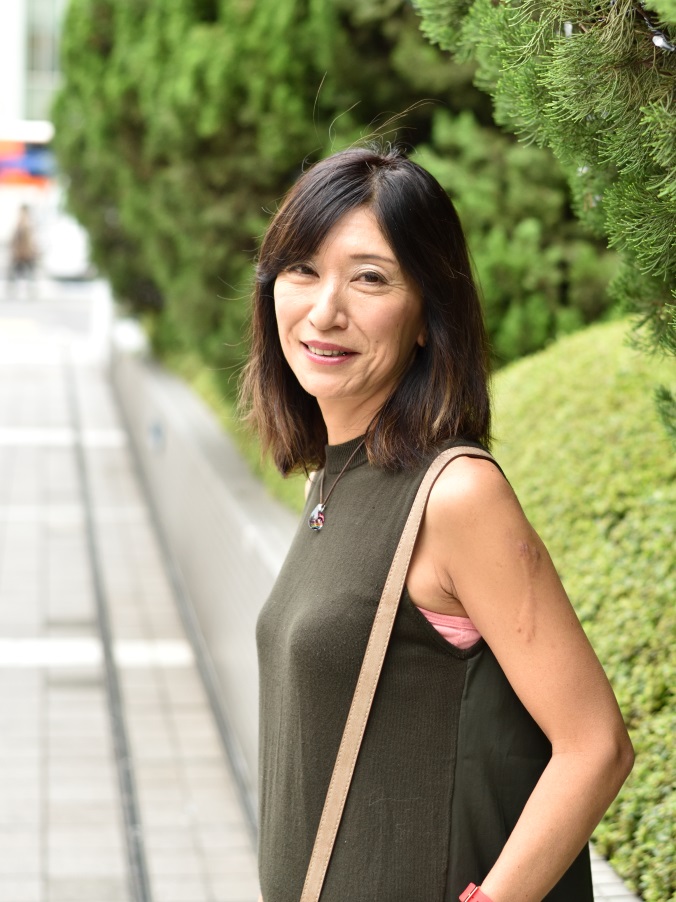 